
OWOSSO HIGH SCHOOL
GIRLS VARSITY SWIMMINGOwosso High School Girls Varsity Swimming beat Swartz Creek High School 118-68Thursday, October 19, 2017
6:00 PM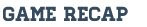 Owosso 118 Swartz Creek 68
First place finishes when to:
Medley Owosso Alexis Chamberlin, Lily Espinoza, Sidney Voss, Katie Clevenger 2:10.42
200 free Owosso Allie Pumford 2:11.27
IM Owosso Lily Espinoza 2:39.55
50 free Mallory Irelan 26.23
Diving Owosso Katie Clevenger 215.20
Butterfly Owosso Mallory Irelan 1:04.83
100 Free Owosso Allie Pumfod 59.57
500 free Swartz Creek Sierra Oberry 6:18.75
200 free relay Owosso Clevenger, Ochodnicky, Pumford, Irelan 1:50.48
Backstroke Owosso Alexis Chamberlin 1:18.16
Breaststroke Owosso Lily Espinoza 1:20.62
400 Free Relay Pumford, Ochodnicky, Voss, Irelan 4:11.94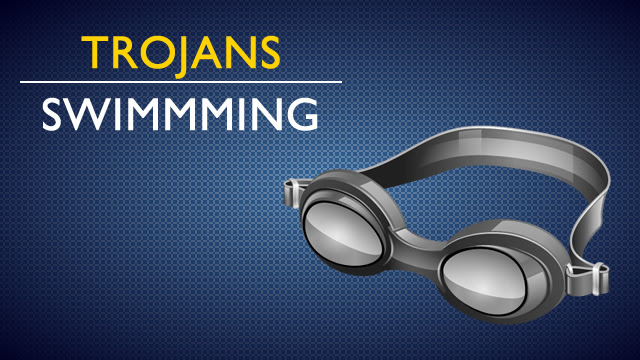 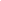 